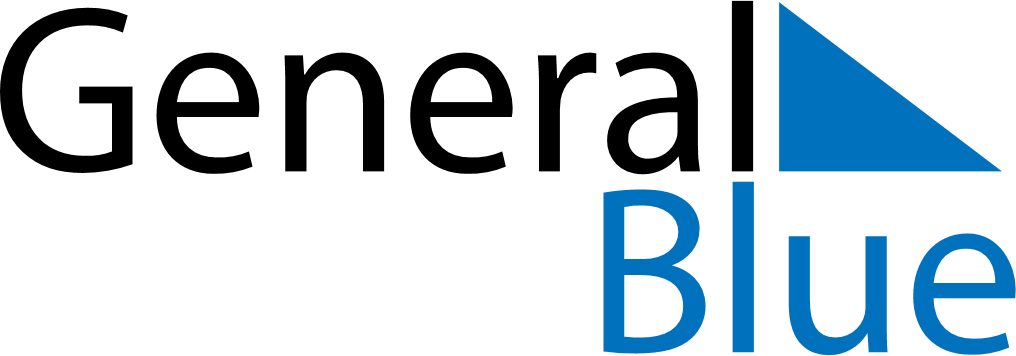 Daily Planner May 10, 2021 - May 16, 2021Daily Planner May 10, 2021 - May 16, 2021Daily Planner May 10, 2021 - May 16, 2021Daily Planner May 10, 2021 - May 16, 2021Daily Planner May 10, 2021 - May 16, 2021Daily Planner May 10, 2021 - May 16, 2021Daily Planner May 10, 2021 - May 16, 2021Daily Planner MondayMay 10TuesdayMay 11WednesdayMay 12ThursdayMay 13FridayMay 14 SaturdayMay 15 SundayMay 16MorningAfternoonEvening